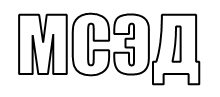 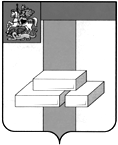 АДМИНИСТРАЦИЯГОРОДСКОГО ОКРУГА ДОМОДЕДОВОМОСКОВСКОЙ  ОБЛАСТИКОМИТЕТ ПО УПРАВЛЕНИЮ ИМУЩЕСТВОМпл.30-летия Победы, д.1, микрорайон Центральный,  г. Домодедово,  Московская область, 142000,    Тел. (496)79-24-139 E-mail: dmdd_kui@mosreg.ru  ИНН 5009027119, КПП 500901001___________  № __________	Уважаемая Юлия Александровна!Прошу Вас напечатать в ближайшем выпуске газеты «» следующее объявление:ИТОГИ АУКЦИОНА!Комитет по управлению имуществом Администрации городского округа Домодедово сообщает о том, что 04.10.2021 Комитетом по конкурентной политике Московской области подведен итог аукциона в электронной форме на право заключения договора аренды земельного участка, государственная собственность на который не разграничена, расположенного на территории городского округа Домодедово (1 лот) АЗГЭ-ДО/21-1656:Лот № 1: Наименование Объекта (лота) аукциона: земельный участок. Категория земель: земли населенных пунктов. Разрешенное использование: для индивидуального жилищного строительства. Место расположения (адрес) Объекта (лота) аукциона: Московская область, г. о.  Домодедово, Барыбино, ул. Сиреневый бульвар.  Кадастровый номер участка: 50:28:0040111:540, площадь 1050 кв. м.           Начальная (минимальная) цена договора (цена лота): 248 333,40 руб. (Двести сорок восемь тысяч триста тридцать три рубля 40 копеек), НДС не облагается. «Шаг аукциона»: 7 450 руб. (Семь тысяч четыреста пятьдесят рублей 00 копеек). Размер задатка: 248 333,40 руб. (Двести сорок восемь тысяч триста тридцать три рубля 40 копеек), НДС не облагается. Аукцион признан состоявшимся. Победителем аукциона признан участник: Фахрутдинова Яна Эдуардовна, предложивший наибольшую цену предмета аукциона: 2 162 983,40 руб. (Два миллиона сто шестьдесят две тысячи девятьсот восемьдесят три рубля 40 копеек), НДС не облагается, с которым будет заключен договор аренды.Протокол аукциона размещен на официальном сайте Российской Федерации, определенном Правительством Российской Федерации www.torgi.gov.ru, официальном сайте городского округа Домодедово www.domod.ru, на Едином портале торгов Московской области www.torgi.mosreg.ru, на сайте Оператора электронной площадки www.rts-tender.ru в сети Интернет.И. о. председателя комитетапо управлению имуществом                                                      Ю. Ю. ПотаповаТ.Ю. Водохлебова+7 496 792 41 32